Publicado en Madrid el 14/03/2024 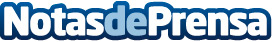 Foster's revoluciona una de las últimas modas gastro más sorprendentesEl sándwich se inventó en el siglo XVIII y, desde entonces, no ha dejado de evolucionar, convirtiéndose en una comida muy habitual y recurrente en la actualidad. El más popular es el sándwich mixto, pero ahora podemos encontrar otras opciones más variadas y sabrosas como las tres nuevas propuestas de Foster’s Hollywood con ingredientes tan deliciosos como el pastrami, el huevo o pollo a la parrilla, o tan frescos como el aguacate, el mango o el salmón ahumadoDatos de contacto:AtreviaAtrevia915 64 07 25Nota de prensa publicada en: https://www.notasdeprensa.es/fosters-revoluciona-una-de-las-ultimas-modas Categorias: Nacional Franquicias Gastronomía Madrid Restauración http://www.notasdeprensa.es